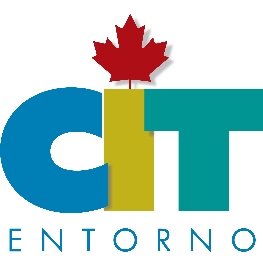 IRAPUATOITINERARIO:ACAMPANDO EN EX-HACIENDA CAÑADA DE ORTEGAEn la hermosa Ex-Hacienda Cañada de Ortega, ubicada aproximadamente a 30 km de Irapuato, un lugar exclusivo para nosotros, donde podrás gozar de sus instalaciones, únicas en la zona. Acampamos dentro de la hacienda en uno de sus grandes patios y disfrutaremos de los espacios naturales que se encuentran a su alrededor. Cine, cena ysenderismo en el mismo lugar ¿qué más podrías pedir?¿Cuánto dura? A partir de las 5:00 pm del sábado a las 12:00 pm del domingoaproximadamente.¿Qué incluye?*Cine nocturno*Senderismo nocturno*Fogata*Senderismo matutino*Desayuno buffet*Sesión fotográfica con cámaras profesionales*Sesión fotográfica con cámara Go-pro hero 6 black*Coordinador de grupoSalida:* Grupo mínimo de 10 personas.TOMA EN CUENTA ESTO:Reservación de mínimo 5 a 3 días hábiles previo a tu visita.Solicita tu cotización indicando día de tu visita y número de personas que viajan contigo.Sujeto a disponibilidad.PRECIOS SUJETOS A CAMBIO SIN PREVIO AVISO Y SUJETOS A DISPONIBILIDAD